SECOND ANNUAL FUNDRAISER forThe Wounded Warrior Project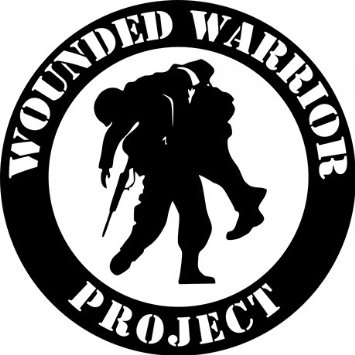 